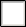 Instruction for completing the Local Population Access Registration FormINSTRUCTIONS: Please complete all information in black ink (printed) or by typing. By voluntarily providing your Personal Information, you agree to the following terms and restrictions:RESTRICTIONS: Local Population Identification Card/Base Access Pass may only be used by person to whom they are issued and for the specific business/purpose issued. Applicants are reminded that soliciting (i.e., door-to-door sales) is prohibited on the base, and that such activity is grounds for cancellation of the Pass.Additionally, such action may result in debarment from the base and legal action. The Base Commanding Officer has discretion over specifying the period of validity for any Local Population ID Cards/Base Access Passes that are issued under his/her jurisdiction.Review the Privacy At Statement that is printed at the top of the formBlock 1: Enter the Last Name. Block 2: Enter the First Name. Block 3: Enter the Middle Name.Block 4: If applicable, check the box for Name Suffix. Block 5: Check the applicable box for Race.Block 6: Check the applicable box for Gender. Block 7: Enter Date of Birth.Block 8: Enter City of Birth. Block 9: Enter State of Birth. Block 10: Enter Country of Birth.Block 11: Check the applicable box for US Citizenship.Block 12: If not a US Citizen, enter the name of the Country of Citizenship.Block 13: Two forms of identity source documents from the list of acceptable documents listed below must be presented to the base registrar with this completed form. Check the box for the type of Documents that will be presented for identity proofing. If the document type is not listed, use the two rows under Other Approved Identity Source Documents to enter the type of document(s) that you will present.Block 14: Enter the Document Number located on the Identity Proofing Source document that was checked in Block 13.Block 15: Enter the State that issued the Identity Source Document. Block 16: Enter the Country that issued the Identity Source Document.Block 17: Enter the Date that the Identity Source Document was issued. Block 18: Enter the Date that the Identity Source Document will expire. Block 19: Enter Weight in pounds.Block 20: Enter Height in inches.Block 21: Check the applicable box for Hair Color. Block 22: Check the applicable box for Eye Color.Block 23: Enter Home Address Including City, State, Zip Code, and Home Telephone Number.Block 24: Enter Name of Registrant's Base Sponsor and Base Sponsor's Telephone Number.Block 25: Enter Employer Name and address including City, State, Zip Code, and Employer's Telephone Number.Block 26: Enter Supervisor's Name including City, State, Zip Code, and Supervisor's Telephone Number.Block 27: Check the applicable box for Work Hours box or check the OTHER box and enter the work hours, then check applicable boxes for Work Days. Block 28: Check the applicable answer if you have been convicted of Felony and enter initials.Block 28: Check the applicable box for felony conviction.Block 29: Enter initials to accept terms for returning Local Population Identification Card.Block 30: Sign and date the form to attest that the foregoing information is true and complete to best of your knowledge.LIST OF ACCEPTABLE DOCUMENTS - All documents must not be expired.Must present one selection from List A or a combination of one selection from List B and one selection from List C.List A - Documents that Establish Identity and Employment AuthorizationU.S. Passport or U.S. Passport Card.List B - Documents that Establish IdentityOR	ANDDriver's license or ID card issued by a State orList C - Documents that Establish Employment Authorization1. A Social Security Account Number card, unlessThe remainder of the form will be completed by the Base Registrar Person conducting Identify Proofing process and NCIC check.AGENCY DISCLOSURE STATEMENT:The public reporting burden for this collection of information, OMB 0703-0061, is estimated to average ten (10) minutes per response, including the time for reviewing instructions, searching existing data sources, gathering and maintaining the data needed, and completing and reviewing the collection of information. Send comments regarding the burden estimate or burden reduction suggestions to the Department of Defense, Washington Headquarters Services, Executive Services, at whs.mc-alex.esd.mbx.dd-dod-information-collections@mail.mil. Respondents should be aware that notwithstanding any other provision of law, no person shall be subject to any penalty for failing to comply with a collection of information if it does not display a currently valid OMB control number.PLEASE DO NOT RETURN RESPONSE TO THE ABOVE ADDRESS.Responses should be sent to the Base Registrar.DEPARTMENT OF THE NAVY LOCAL POPULATION ID CARD/BASE ACCESS PASS REGISTRATIONDEPARTMENT OF THE NAVY LOCAL POPULATION ID CARD/BASE ACCESS PASS REGISTRATIONDEPARTMENT OF THE NAVY LOCAL POPULATION ID CARD/BASE ACCESS PASS REGISTRATIONDEPARTMENT OF THE NAVY LOCAL POPULATION ID CARD/BASE ACCESS PASS REGISTRATIONDEPARTMENT OF THE NAVY LOCAL POPULATION ID CARD/BASE ACCESS PASS REGISTRATIONDEPARTMENT OF THE NAVY LOCAL POPULATION ID CARD/BASE ACCESS PASS REGISTRATIONDEPARTMENT OF THE NAVY LOCAL POPULATION ID CARD/BASE ACCESS PASS REGISTRATIONDEPARTMENT OF THE NAVY LOCAL POPULATION ID CARD/BASE ACCESS PASS REGISTRATIONDEPARTMENT OF THE NAVY LOCAL POPULATION ID CARD/BASE ACCESS PASS REGISTRATIONDEPARTMENT OF THE NAVY LOCAL POPULATION ID CARD/BASE ACCESS PASS REGISTRATIONDEPARTMENT OF THE NAVY LOCAL POPULATION ID CARD/BASE ACCESS PASS REGISTRATIONDEPARTMENT OF THE NAVY LOCAL POPULATION ID CARD/BASE ACCESS PASS REGISTRATIONDEPARTMENT OF THE NAVY LOCAL POPULATION ID CARD/BASE ACCESS PASS REGISTRATIONDEPARTMENT OF THE NAVY LOCAL POPULATION ID CARD/BASE ACCESS PASS REGISTRATIONDEPARTMENT OF THE NAVY LOCAL POPULATION ID CARD/BASE ACCESS PASS REGISTRATIONDEPARTMENT OF THE NAVY LOCAL POPULATION ID CARD/BASE ACCESS PASS REGISTRATIONDEPARTMENT OF THE NAVY LOCAL POPULATION ID CARD/BASE ACCESS PASS REGISTRATIONDEPARTMENT OF THE NAVY LOCAL POPULATION ID CARD/BASE ACCESS PASS REGISTRATIONDEPARTMENT OF THE NAVY LOCAL POPULATION ID CARD/BASE ACCESS PASS REGISTRATIONDEPARTMENT OF THE NAVY LOCAL POPULATION ID CARD/BASE ACCESS PASS REGISTRATIONPRIVACY ACT STATEMENT:AUTHORITY: 10 U.S.C. 113, Secretary of Defense; DoD Directive 1000.25, DoD Personnel Identity Protection (PIP) Program; DoD Instruction 5200.08, Security of DoD Installations and Resources and the DoD Physical Security Review Board (PSRB); DoD 5200.08-R, Physical Security Program; DoD Directive 5200.27, Acquisition of Information Concerning Persons and Organizations not Affiliated with the Department of Defense (Exception to policy memos); Directive-Type Memorandum (DTM) 09-012, Interim Policy Guidance for DoD Physical Access Control; DTM 14-005, DoD Identity Management Capability Enterprise Services Application (IMESA) Access to FBI National Crime Information Center (NCIC) Files; and E.O. 9397 (SSN), as amended; OPNAVINST 5530.14E, Navy Physical Security and Law Enforcement Program; Marine Corps Order P5530.14, Marine Corps Physical Security Program Manual; SORNNM05512-2 Badge and Access Control System Records and DMDC 16, Identity Management Engine for Security and Analysis (IMESA): http://dpcld.defense.gov/Privacy/ SORNsIndexPURPOSE(S): To control physical access to Department of Defense (DoD), Department of the Navy (DON) or U.S. Marine Corps Installations/Units controlled information, installations, facilities, or areas over which DoD, DON, or U.S. Marine Corps has security responsibilities by identifying or verifying an individual through the use of biometric databases and associated data processing/information services for designated populations for purposes of protecting U.S./Coalition/allied government/national security areas of responsibility and information; to issue badges, replace lost badges, and retrieve passes upon separation; to maintain visitor statistics; collect information to adjudicate access to facility; and track the entry/exit times of personnel.ROUTINE USE(S): To designated contractors, Federal agencies, and foreign governments for the purpose of granting Navy officials access to their facility.DISCLOSURE: Providing registration information is voluntary. Failure to provide requested information may result in denial of access to benefits, privileges, and DoD installations, facilities and buildings.PRIVACY ACT STATEMENT:AUTHORITY: 10 U.S.C. 113, Secretary of Defense; DoD Directive 1000.25, DoD Personnel Identity Protection (PIP) Program; DoD Instruction 5200.08, Security of DoD Installations and Resources and the DoD Physical Security Review Board (PSRB); DoD 5200.08-R, Physical Security Program; DoD Directive 5200.27, Acquisition of Information Concerning Persons and Organizations not Affiliated with the Department of Defense (Exception to policy memos); Directive-Type Memorandum (DTM) 09-012, Interim Policy Guidance for DoD Physical Access Control; DTM 14-005, DoD Identity Management Capability Enterprise Services Application (IMESA) Access to FBI National Crime Information Center (NCIC) Files; and E.O. 9397 (SSN), as amended; OPNAVINST 5530.14E, Navy Physical Security and Law Enforcement Program; Marine Corps Order P5530.14, Marine Corps Physical Security Program Manual; SORNNM05512-2 Badge and Access Control System Records and DMDC 16, Identity Management Engine for Security and Analysis (IMESA): http://dpcld.defense.gov/Privacy/ SORNsIndexPURPOSE(S): To control physical access to Department of Defense (DoD), Department of the Navy (DON) or U.S. Marine Corps Installations/Units controlled information, installations, facilities, or areas over which DoD, DON, or U.S. Marine Corps has security responsibilities by identifying or verifying an individual through the use of biometric databases and associated data processing/information services for designated populations for purposes of protecting U.S./Coalition/allied government/national security areas of responsibility and information; to issue badges, replace lost badges, and retrieve passes upon separation; to maintain visitor statistics; collect information to adjudicate access to facility; and track the entry/exit times of personnel.ROUTINE USE(S): To designated contractors, Federal agencies, and foreign governments for the purpose of granting Navy officials access to their facility.DISCLOSURE: Providing registration information is voluntary. Failure to provide requested information may result in denial of access to benefits, privileges, and DoD installations, facilities and buildings.PRIVACY ACT STATEMENT:AUTHORITY: 10 U.S.C. 113, Secretary of Defense; DoD Directive 1000.25, DoD Personnel Identity Protection (PIP) Program; DoD Instruction 5200.08, Security of DoD Installations and Resources and the DoD Physical Security Review Board (PSRB); DoD 5200.08-R, Physical Security Program; DoD Directive 5200.27, Acquisition of Information Concerning Persons and Organizations not Affiliated with the Department of Defense (Exception to policy memos); Directive-Type Memorandum (DTM) 09-012, Interim Policy Guidance for DoD Physical Access Control; DTM 14-005, DoD Identity Management Capability Enterprise Services Application (IMESA) Access to FBI National Crime Information Center (NCIC) Files; and E.O. 9397 (SSN), as amended; OPNAVINST 5530.14E, Navy Physical Security and Law Enforcement Program; Marine Corps Order P5530.14, Marine Corps Physical Security Program Manual; SORNNM05512-2 Badge and Access Control System Records and DMDC 16, Identity Management Engine for Security and Analysis (IMESA): http://dpcld.defense.gov/Privacy/ SORNsIndexPURPOSE(S): To control physical access to Department of Defense (DoD), Department of the Navy (DON) or U.S. Marine Corps Installations/Units controlled information, installations, facilities, or areas over which DoD, DON, or U.S. Marine Corps has security responsibilities by identifying or verifying an individual through the use of biometric databases and associated data processing/information services for designated populations for purposes of protecting U.S./Coalition/allied government/national security areas of responsibility and information; to issue badges, replace lost badges, and retrieve passes upon separation; to maintain visitor statistics; collect information to adjudicate access to facility; and track the entry/exit times of personnel.ROUTINE USE(S): To designated contractors, Federal agencies, and foreign governments for the purpose of granting Navy officials access to their facility.DISCLOSURE: Providing registration information is voluntary. Failure to provide requested information may result in denial of access to benefits, privileges, and DoD installations, facilities and buildings.PRIVACY ACT STATEMENT:AUTHORITY: 10 U.S.C. 113, Secretary of Defense; DoD Directive 1000.25, DoD Personnel Identity Protection (PIP) Program; DoD Instruction 5200.08, Security of DoD Installations and Resources and the DoD Physical Security Review Board (PSRB); DoD 5200.08-R, Physical Security Program; DoD Directive 5200.27, Acquisition of Information Concerning Persons and Organizations not Affiliated with the Department of Defense (Exception to policy memos); Directive-Type Memorandum (DTM) 09-012, Interim Policy Guidance for DoD Physical Access Control; DTM 14-005, DoD Identity Management Capability Enterprise Services Application (IMESA) Access to FBI National Crime Information Center (NCIC) Files; and E.O. 9397 (SSN), as amended; OPNAVINST 5530.14E, Navy Physical Security and Law Enforcement Program; Marine Corps Order P5530.14, Marine Corps Physical Security Program Manual; SORNNM05512-2 Badge and Access Control System Records and DMDC 16, Identity Management Engine for Security and Analysis (IMESA): http://dpcld.defense.gov/Privacy/ SORNsIndexPURPOSE(S): To control physical access to Department of Defense (DoD), Department of the Navy (DON) or U.S. Marine Corps Installations/Units controlled information, installations, facilities, or areas over which DoD, DON, or U.S. Marine Corps has security responsibilities by identifying or verifying an individual through the use of biometric databases and associated data processing/information services for designated populations for purposes of protecting U.S./Coalition/allied government/national security areas of responsibility and information; to issue badges, replace lost badges, and retrieve passes upon separation; to maintain visitor statistics; collect information to adjudicate access to facility; and track the entry/exit times of personnel.ROUTINE USE(S): To designated contractors, Federal agencies, and foreign governments for the purpose of granting Navy officials access to their facility.DISCLOSURE: Providing registration information is voluntary. Failure to provide requested information may result in denial of access to benefits, privileges, and DoD installations, facilities and buildings.PRIVACY ACT STATEMENT:AUTHORITY: 10 U.S.C. 113, Secretary of Defense; DoD Directive 1000.25, DoD Personnel Identity Protection (PIP) Program; DoD Instruction 5200.08, Security of DoD Installations and Resources and the DoD Physical Security Review Board (PSRB); DoD 5200.08-R, Physical Security Program; DoD Directive 5200.27, Acquisition of Information Concerning Persons and Organizations not Affiliated with the Department of Defense (Exception to policy memos); Directive-Type Memorandum (DTM) 09-012, Interim Policy Guidance for DoD Physical Access Control; DTM 14-005, DoD Identity Management Capability Enterprise Services Application (IMESA) Access to FBI National Crime Information Center (NCIC) Files; and E.O. 9397 (SSN), as amended; OPNAVINST 5530.14E, Navy Physical Security and Law Enforcement Program; Marine Corps Order P5530.14, Marine Corps Physical Security Program Manual; SORNNM05512-2 Badge and Access Control System Records and DMDC 16, Identity Management Engine for Security and Analysis (IMESA): http://dpcld.defense.gov/Privacy/ SORNsIndexPURPOSE(S): To control physical access to Department of Defense (DoD), Department of the Navy (DON) or U.S. Marine Corps Installations/Units controlled information, installations, facilities, or areas over which DoD, DON, or U.S. Marine Corps has security responsibilities by identifying or verifying an individual through the use of biometric databases and associated data processing/information services for designated populations for purposes of protecting U.S./Coalition/allied government/national security areas of responsibility and information; to issue badges, replace lost badges, and retrieve passes upon separation; to maintain visitor statistics; collect information to adjudicate access to facility; and track the entry/exit times of personnel.ROUTINE USE(S): To designated contractors, Federal agencies, and foreign governments for the purpose of granting Navy officials access to their facility.DISCLOSURE: Providing registration information is voluntary. Failure to provide requested information may result in denial of access to benefits, privileges, and DoD installations, facilities and buildings.PRIVACY ACT STATEMENT:AUTHORITY: 10 U.S.C. 113, Secretary of Defense; DoD Directive 1000.25, DoD Personnel Identity Protection (PIP) Program; DoD Instruction 5200.08, Security of DoD Installations and Resources and the DoD Physical Security Review Board (PSRB); DoD 5200.08-R, Physical Security Program; DoD Directive 5200.27, Acquisition of Information Concerning Persons and Organizations not Affiliated with the Department of Defense (Exception to policy memos); Directive-Type Memorandum (DTM) 09-012, Interim Policy Guidance for DoD Physical Access Control; DTM 14-005, DoD Identity Management Capability Enterprise Services Application (IMESA) Access to FBI National Crime Information Center (NCIC) Files; and E.O. 9397 (SSN), as amended; OPNAVINST 5530.14E, Navy Physical Security and Law Enforcement Program; Marine Corps Order P5530.14, Marine Corps Physical Security Program Manual; SORNNM05512-2 Badge and Access Control System Records and DMDC 16, Identity Management Engine for Security and Analysis (IMESA): http://dpcld.defense.gov/Privacy/ SORNsIndexPURPOSE(S): To control physical access to Department of Defense (DoD), Department of the Navy (DON) or U.S. Marine Corps Installations/Units controlled information, installations, facilities, or areas over which DoD, DON, or U.S. Marine Corps has security responsibilities by identifying or verifying an individual through the use of biometric databases and associated data processing/information services for designated populations for purposes of protecting U.S./Coalition/allied government/national security areas of responsibility and information; to issue badges, replace lost badges, and retrieve passes upon separation; to maintain visitor statistics; collect information to adjudicate access to facility; and track the entry/exit times of personnel.ROUTINE USE(S): To designated contractors, Federal agencies, and foreign governments for the purpose of granting Navy officials access to their facility.DISCLOSURE: Providing registration information is voluntary. Failure to provide requested information may result in denial of access to benefits, privileges, and DoD installations, facilities and buildings.PRIVACY ACT STATEMENT:AUTHORITY: 10 U.S.C. 113, Secretary of Defense; DoD Directive 1000.25, DoD Personnel Identity Protection (PIP) Program; DoD Instruction 5200.08, Security of DoD Installations and Resources and the DoD Physical Security Review Board (PSRB); DoD 5200.08-R, Physical Security Program; DoD Directive 5200.27, Acquisition of Information Concerning Persons and Organizations not Affiliated with the Department of Defense (Exception to policy memos); Directive-Type Memorandum (DTM) 09-012, Interim Policy Guidance for DoD Physical Access Control; DTM 14-005, DoD Identity Management Capability Enterprise Services Application (IMESA) Access to FBI National Crime Information Center (NCIC) Files; and E.O. 9397 (SSN), as amended; OPNAVINST 5530.14E, Navy Physical Security and Law Enforcement Program; Marine Corps Order P5530.14, Marine Corps Physical Security Program Manual; SORNNM05512-2 Badge and Access Control System Records and DMDC 16, Identity Management Engine for Security and Analysis (IMESA): http://dpcld.defense.gov/Privacy/ SORNsIndexPURPOSE(S): To control physical access to Department of Defense (DoD), Department of the Navy (DON) or U.S. Marine Corps Installations/Units controlled information, installations, facilities, or areas over which DoD, DON, or U.S. Marine Corps has security responsibilities by identifying or verifying an individual through the use of biometric databases and associated data processing/information services for designated populations for purposes of protecting U.S./Coalition/allied government/national security areas of responsibility and information; to issue badges, replace lost badges, and retrieve passes upon separation; to maintain visitor statistics; collect information to adjudicate access to facility; and track the entry/exit times of personnel.ROUTINE USE(S): To designated contractors, Federal agencies, and foreign governments for the purpose of granting Navy officials access to their facility.DISCLOSURE: Providing registration information is voluntary. Failure to provide requested information may result in denial of access to benefits, privileges, and DoD installations, facilities and buildings.PRIVACY ACT STATEMENT:AUTHORITY: 10 U.S.C. 113, Secretary of Defense; DoD Directive 1000.25, DoD Personnel Identity Protection (PIP) Program; DoD Instruction 5200.08, Security of DoD Installations and Resources and the DoD Physical Security Review Board (PSRB); DoD 5200.08-R, Physical Security Program; DoD Directive 5200.27, Acquisition of Information Concerning Persons and Organizations not Affiliated with the Department of Defense (Exception to policy memos); Directive-Type Memorandum (DTM) 09-012, Interim Policy Guidance for DoD Physical Access Control; DTM 14-005, DoD Identity Management Capability Enterprise Services Application (IMESA) Access to FBI National Crime Information Center (NCIC) Files; and E.O. 9397 (SSN), as amended; OPNAVINST 5530.14E, Navy Physical Security and Law Enforcement Program; Marine Corps Order P5530.14, Marine Corps Physical Security Program Manual; SORNNM05512-2 Badge and Access Control System Records and DMDC 16, Identity Management Engine for Security and Analysis (IMESA): http://dpcld.defense.gov/Privacy/ SORNsIndexPURPOSE(S): To control physical access to Department of Defense (DoD), Department of the Navy (DON) or U.S. Marine Corps Installations/Units controlled information, installations, facilities, or areas over which DoD, DON, or U.S. Marine Corps has security responsibilities by identifying or verifying an individual through the use of biometric databases and associated data processing/information services for designated populations for purposes of protecting U.S./Coalition/allied government/national security areas of responsibility and information; to issue badges, replace lost badges, and retrieve passes upon separation; to maintain visitor statistics; collect information to adjudicate access to facility; and track the entry/exit times of personnel.ROUTINE USE(S): To designated contractors, Federal agencies, and foreign governments for the purpose of granting Navy officials access to their facility.DISCLOSURE: Providing registration information is voluntary. Failure to provide requested information may result in denial of access to benefits, privileges, and DoD installations, facilities and buildings.PRIVACY ACT STATEMENT:AUTHORITY: 10 U.S.C. 113, Secretary of Defense; DoD Directive 1000.25, DoD Personnel Identity Protection (PIP) Program; DoD Instruction 5200.08, Security of DoD Installations and Resources and the DoD Physical Security Review Board (PSRB); DoD 5200.08-R, Physical Security Program; DoD Directive 5200.27, Acquisition of Information Concerning Persons and Organizations not Affiliated with the Department of Defense (Exception to policy memos); Directive-Type Memorandum (DTM) 09-012, Interim Policy Guidance for DoD Physical Access Control; DTM 14-005, DoD Identity Management Capability Enterprise Services Application (IMESA) Access to FBI National Crime Information Center (NCIC) Files; and E.O. 9397 (SSN), as amended; OPNAVINST 5530.14E, Navy Physical Security and Law Enforcement Program; Marine Corps Order P5530.14, Marine Corps Physical Security Program Manual; SORNNM05512-2 Badge and Access Control System Records and DMDC 16, Identity Management Engine for Security and Analysis (IMESA): http://dpcld.defense.gov/Privacy/ SORNsIndexPURPOSE(S): To control physical access to Department of Defense (DoD), Department of the Navy (DON) or U.S. Marine Corps Installations/Units controlled information, installations, facilities, or areas over which DoD, DON, or U.S. Marine Corps has security responsibilities by identifying or verifying an individual through the use of biometric databases and associated data processing/information services for designated populations for purposes of protecting U.S./Coalition/allied government/national security areas of responsibility and information; to issue badges, replace lost badges, and retrieve passes upon separation; to maintain visitor statistics; collect information to adjudicate access to facility; and track the entry/exit times of personnel.ROUTINE USE(S): To designated contractors, Federal agencies, and foreign governments for the purpose of granting Navy officials access to their facility.DISCLOSURE: Providing registration information is voluntary. Failure to provide requested information may result in denial of access to benefits, privileges, and DoD installations, facilities and buildings.PRIVACY ACT STATEMENT:AUTHORITY: 10 U.S.C. 113, Secretary of Defense; DoD Directive 1000.25, DoD Personnel Identity Protection (PIP) Program; DoD Instruction 5200.08, Security of DoD Installations and Resources and the DoD Physical Security Review Board (PSRB); DoD 5200.08-R, Physical Security Program; DoD Directive 5200.27, Acquisition of Information Concerning Persons and Organizations not Affiliated with the Department of Defense (Exception to policy memos); Directive-Type Memorandum (DTM) 09-012, Interim Policy Guidance for DoD Physical Access Control; DTM 14-005, DoD Identity Management Capability Enterprise Services Application (IMESA) Access to FBI National Crime Information Center (NCIC) Files; and E.O. 9397 (SSN), as amended; OPNAVINST 5530.14E, Navy Physical Security and Law Enforcement Program; Marine Corps Order P5530.14, Marine Corps Physical Security Program Manual; SORNNM05512-2 Badge and Access Control System Records and DMDC 16, Identity Management Engine for Security and Analysis (IMESA): http://dpcld.defense.gov/Privacy/ SORNsIndexPURPOSE(S): To control physical access to Department of Defense (DoD), Department of the Navy (DON) or U.S. Marine Corps Installations/Units controlled information, installations, facilities, or areas over which DoD, DON, or U.S. Marine Corps has security responsibilities by identifying or verifying an individual through the use of biometric databases and associated data processing/information services for designated populations for purposes of protecting U.S./Coalition/allied government/national security areas of responsibility and information; to issue badges, replace lost badges, and retrieve passes upon separation; to maintain visitor statistics; collect information to adjudicate access to facility; and track the entry/exit times of personnel.ROUTINE USE(S): To designated contractors, Federal agencies, and foreign governments for the purpose of granting Navy officials access to their facility.DISCLOSURE: Providing registration information is voluntary. Failure to provide requested information may result in denial of access to benefits, privileges, and DoD installations, facilities and buildings.PRIVACY ACT STATEMENT:AUTHORITY: 10 U.S.C. 113, Secretary of Defense; DoD Directive 1000.25, DoD Personnel Identity Protection (PIP) Program; DoD Instruction 5200.08, Security of DoD Installations and Resources and the DoD Physical Security Review Board (PSRB); DoD 5200.08-R, Physical Security Program; DoD Directive 5200.27, Acquisition of Information Concerning Persons and Organizations not Affiliated with the Department of Defense (Exception to policy memos); Directive-Type Memorandum (DTM) 09-012, Interim Policy Guidance for DoD Physical Access Control; DTM 14-005, DoD Identity Management Capability Enterprise Services Application (IMESA) Access to FBI National Crime Information Center (NCIC) Files; and E.O. 9397 (SSN), as amended; OPNAVINST 5530.14E, Navy Physical Security and Law Enforcement Program; Marine Corps Order P5530.14, Marine Corps Physical Security Program Manual; SORNNM05512-2 Badge and Access Control System Records and DMDC 16, Identity Management Engine for Security and Analysis (IMESA): http://dpcld.defense.gov/Privacy/ SORNsIndexPURPOSE(S): To control physical access to Department of Defense (DoD), Department of the Navy (DON) or U.S. Marine Corps Installations/Units controlled information, installations, facilities, or areas over which DoD, DON, or U.S. Marine Corps has security responsibilities by identifying or verifying an individual through the use of biometric databases and associated data processing/information services for designated populations for purposes of protecting U.S./Coalition/allied government/national security areas of responsibility and information; to issue badges, replace lost badges, and retrieve passes upon separation; to maintain visitor statistics; collect information to adjudicate access to facility; and track the entry/exit times of personnel.ROUTINE USE(S): To designated contractors, Federal agencies, and foreign governments for the purpose of granting Navy officials access to their facility.DISCLOSURE: Providing registration information is voluntary. Failure to provide requested information may result in denial of access to benefits, privileges, and DoD installations, facilities and buildings.PRIVACY ACT STATEMENT:AUTHORITY: 10 U.S.C. 113, Secretary of Defense; DoD Directive 1000.25, DoD Personnel Identity Protection (PIP) Program; DoD Instruction 5200.08, Security of DoD Installations and Resources and the DoD Physical Security Review Board (PSRB); DoD 5200.08-R, Physical Security Program; DoD Directive 5200.27, Acquisition of Information Concerning Persons and Organizations not Affiliated with the Department of Defense (Exception to policy memos); Directive-Type Memorandum (DTM) 09-012, Interim Policy Guidance for DoD Physical Access Control; DTM 14-005, DoD Identity Management Capability Enterprise Services Application (IMESA) Access to FBI National Crime Information Center (NCIC) Files; and E.O. 9397 (SSN), as amended; OPNAVINST 5530.14E, Navy Physical Security and Law Enforcement Program; Marine Corps Order P5530.14, Marine Corps Physical Security Program Manual; SORNNM05512-2 Badge and Access Control System Records and DMDC 16, Identity Management Engine for Security and Analysis (IMESA): http://dpcld.defense.gov/Privacy/ SORNsIndexPURPOSE(S): To control physical access to Department of Defense (DoD), Department of the Navy (DON) or U.S. Marine Corps Installations/Units controlled information, installations, facilities, or areas over which DoD, DON, or U.S. Marine Corps has security responsibilities by identifying or verifying an individual through the use of biometric databases and associated data processing/information services for designated populations for purposes of protecting U.S./Coalition/allied government/national security areas of responsibility and information; to issue badges, replace lost badges, and retrieve passes upon separation; to maintain visitor statistics; collect information to adjudicate access to facility; and track the entry/exit times of personnel.ROUTINE USE(S): To designated contractors, Federal agencies, and foreign governments for the purpose of granting Navy officials access to their facility.DISCLOSURE: Providing registration information is voluntary. Failure to provide requested information may result in denial of access to benefits, privileges, and DoD installations, facilities and buildings.PRIVACY ACT STATEMENT:AUTHORITY: 10 U.S.C. 113, Secretary of Defense; DoD Directive 1000.25, DoD Personnel Identity Protection (PIP) Program; DoD Instruction 5200.08, Security of DoD Installations and Resources and the DoD Physical Security Review Board (PSRB); DoD 5200.08-R, Physical Security Program; DoD Directive 5200.27, Acquisition of Information Concerning Persons and Organizations not Affiliated with the Department of Defense (Exception to policy memos); Directive-Type Memorandum (DTM) 09-012, Interim Policy Guidance for DoD Physical Access Control; DTM 14-005, DoD Identity Management Capability Enterprise Services Application (IMESA) Access to FBI National Crime Information Center (NCIC) Files; and E.O. 9397 (SSN), as amended; OPNAVINST 5530.14E, Navy Physical Security and Law Enforcement Program; Marine Corps Order P5530.14, Marine Corps Physical Security Program Manual; SORNNM05512-2 Badge and Access Control System Records and DMDC 16, Identity Management Engine for Security and Analysis (IMESA): http://dpcld.defense.gov/Privacy/ SORNsIndexPURPOSE(S): To control physical access to Department of Defense (DoD), Department of the Navy (DON) or U.S. Marine Corps Installations/Units controlled information, installations, facilities, or areas over which DoD, DON, or U.S. Marine Corps has security responsibilities by identifying or verifying an individual through the use of biometric databases and associated data processing/information services for designated populations for purposes of protecting U.S./Coalition/allied government/national security areas of responsibility and information; to issue badges, replace lost badges, and retrieve passes upon separation; to maintain visitor statistics; collect information to adjudicate access to facility; and track the entry/exit times of personnel.ROUTINE USE(S): To designated contractors, Federal agencies, and foreign governments for the purpose of granting Navy officials access to their facility.DISCLOSURE: Providing registration information is voluntary. Failure to provide requested information may result in denial of access to benefits, privileges, and DoD installations, facilities and buildings.PRIVACY ACT STATEMENT:AUTHORITY: 10 U.S.C. 113, Secretary of Defense; DoD Directive 1000.25, DoD Personnel Identity Protection (PIP) Program; DoD Instruction 5200.08, Security of DoD Installations and Resources and the DoD Physical Security Review Board (PSRB); DoD 5200.08-R, Physical Security Program; DoD Directive 5200.27, Acquisition of Information Concerning Persons and Organizations not Affiliated with the Department of Defense (Exception to policy memos); Directive-Type Memorandum (DTM) 09-012, Interim Policy Guidance for DoD Physical Access Control; DTM 14-005, DoD Identity Management Capability Enterprise Services Application (IMESA) Access to FBI National Crime Information Center (NCIC) Files; and E.O. 9397 (SSN), as amended; OPNAVINST 5530.14E, Navy Physical Security and Law Enforcement Program; Marine Corps Order P5530.14, Marine Corps Physical Security Program Manual; SORNNM05512-2 Badge and Access Control System Records and DMDC 16, Identity Management Engine for Security and Analysis (IMESA): http://dpcld.defense.gov/Privacy/ SORNsIndexPURPOSE(S): To control physical access to Department of Defense (DoD), Department of the Navy (DON) or U.S. Marine Corps Installations/Units controlled information, installations, facilities, or areas over which DoD, DON, or U.S. Marine Corps has security responsibilities by identifying or verifying an individual through the use of biometric databases and associated data processing/information services for designated populations for purposes of protecting U.S./Coalition/allied government/national security areas of responsibility and information; to issue badges, replace lost badges, and retrieve passes upon separation; to maintain visitor statistics; collect information to adjudicate access to facility; and track the entry/exit times of personnel.ROUTINE USE(S): To designated contractors, Federal agencies, and foreign governments for the purpose of granting Navy officials access to their facility.DISCLOSURE: Providing registration information is voluntary. Failure to provide requested information may result in denial of access to benefits, privileges, and DoD installations, facilities and buildings.PRIVACY ACT STATEMENT:AUTHORITY: 10 U.S.C. 113, Secretary of Defense; DoD Directive 1000.25, DoD Personnel Identity Protection (PIP) Program; DoD Instruction 5200.08, Security of DoD Installations and Resources and the DoD Physical Security Review Board (PSRB); DoD 5200.08-R, Physical Security Program; DoD Directive 5200.27, Acquisition of Information Concerning Persons and Organizations not Affiliated with the Department of Defense (Exception to policy memos); Directive-Type Memorandum (DTM) 09-012, Interim Policy Guidance for DoD Physical Access Control; DTM 14-005, DoD Identity Management Capability Enterprise Services Application (IMESA) Access to FBI National Crime Information Center (NCIC) Files; and E.O. 9397 (SSN), as amended; OPNAVINST 5530.14E, Navy Physical Security and Law Enforcement Program; Marine Corps Order P5530.14, Marine Corps Physical Security Program Manual; SORNNM05512-2 Badge and Access Control System Records and DMDC 16, Identity Management Engine for Security and Analysis (IMESA): http://dpcld.defense.gov/Privacy/ SORNsIndexPURPOSE(S): To control physical access to Department of Defense (DoD), Department of the Navy (DON) or U.S. Marine Corps Installations/Units controlled information, installations, facilities, or areas over which DoD, DON, or U.S. Marine Corps has security responsibilities by identifying or verifying an individual through the use of biometric databases and associated data processing/information services for designated populations for purposes of protecting U.S./Coalition/allied government/national security areas of responsibility and information; to issue badges, replace lost badges, and retrieve passes upon separation; to maintain visitor statistics; collect information to adjudicate access to facility; and track the entry/exit times of personnel.ROUTINE USE(S): To designated contractors, Federal agencies, and foreign governments for the purpose of granting Navy officials access to their facility.DISCLOSURE: Providing registration information is voluntary. Failure to provide requested information may result in denial of access to benefits, privileges, and DoD installations, facilities and buildings.PRIVACY ACT STATEMENT:AUTHORITY: 10 U.S.C. 113, Secretary of Defense; DoD Directive 1000.25, DoD Personnel Identity Protection (PIP) Program; DoD Instruction 5200.08, Security of DoD Installations and Resources and the DoD Physical Security Review Board (PSRB); DoD 5200.08-R, Physical Security Program; DoD Directive 5200.27, Acquisition of Information Concerning Persons and Organizations not Affiliated with the Department of Defense (Exception to policy memos); Directive-Type Memorandum (DTM) 09-012, Interim Policy Guidance for DoD Physical Access Control; DTM 14-005, DoD Identity Management Capability Enterprise Services Application (IMESA) Access to FBI National Crime Information Center (NCIC) Files; and E.O. 9397 (SSN), as amended; OPNAVINST 5530.14E, Navy Physical Security and Law Enforcement Program; Marine Corps Order P5530.14, Marine Corps Physical Security Program Manual; SORNNM05512-2 Badge and Access Control System Records and DMDC 16, Identity Management Engine for Security and Analysis (IMESA): http://dpcld.defense.gov/Privacy/ SORNsIndexPURPOSE(S): To control physical access to Department of Defense (DoD), Department of the Navy (DON) or U.S. Marine Corps Installations/Units controlled information, installations, facilities, or areas over which DoD, DON, or U.S. Marine Corps has security responsibilities by identifying or verifying an individual through the use of biometric databases and associated data processing/information services for designated populations for purposes of protecting U.S./Coalition/allied government/national security areas of responsibility and information; to issue badges, replace lost badges, and retrieve passes upon separation; to maintain visitor statistics; collect information to adjudicate access to facility; and track the entry/exit times of personnel.ROUTINE USE(S): To designated contractors, Federal agencies, and foreign governments for the purpose of granting Navy officials access to their facility.DISCLOSURE: Providing registration information is voluntary. Failure to provide requested information may result in denial of access to benefits, privileges, and DoD installations, facilities and buildings.PRIVACY ACT STATEMENT:AUTHORITY: 10 U.S.C. 113, Secretary of Defense; DoD Directive 1000.25, DoD Personnel Identity Protection (PIP) Program; DoD Instruction 5200.08, Security of DoD Installations and Resources and the DoD Physical Security Review Board (PSRB); DoD 5200.08-R, Physical Security Program; DoD Directive 5200.27, Acquisition of Information Concerning Persons and Organizations not Affiliated with the Department of Defense (Exception to policy memos); Directive-Type Memorandum (DTM) 09-012, Interim Policy Guidance for DoD Physical Access Control; DTM 14-005, DoD Identity Management Capability Enterprise Services Application (IMESA) Access to FBI National Crime Information Center (NCIC) Files; and E.O. 9397 (SSN), as amended; OPNAVINST 5530.14E, Navy Physical Security and Law Enforcement Program; Marine Corps Order P5530.14, Marine Corps Physical Security Program Manual; SORNNM05512-2 Badge and Access Control System Records and DMDC 16, Identity Management Engine for Security and Analysis (IMESA): http://dpcld.defense.gov/Privacy/ SORNsIndexPURPOSE(S): To control physical access to Department of Defense (DoD), Department of the Navy (DON) or U.S. Marine Corps Installations/Units controlled information, installations, facilities, or areas over which DoD, DON, or U.S. Marine Corps has security responsibilities by identifying or verifying an individual through the use of biometric databases and associated data processing/information services for designated populations for purposes of protecting U.S./Coalition/allied government/national security areas of responsibility and information; to issue badges, replace lost badges, and retrieve passes upon separation; to maintain visitor statistics; collect information to adjudicate access to facility; and track the entry/exit times of personnel.ROUTINE USE(S): To designated contractors, Federal agencies, and foreign governments for the purpose of granting Navy officials access to their facility.DISCLOSURE: Providing registration information is voluntary. Failure to provide requested information may result in denial of access to benefits, privileges, and DoD installations, facilities and buildings.PRIVACY ACT STATEMENT:AUTHORITY: 10 U.S.C. 113, Secretary of Defense; DoD Directive 1000.25, DoD Personnel Identity Protection (PIP) Program; DoD Instruction 5200.08, Security of DoD Installations and Resources and the DoD Physical Security Review Board (PSRB); DoD 5200.08-R, Physical Security Program; DoD Directive 5200.27, Acquisition of Information Concerning Persons and Organizations not Affiliated with the Department of Defense (Exception to policy memos); Directive-Type Memorandum (DTM) 09-012, Interim Policy Guidance for DoD Physical Access Control; DTM 14-005, DoD Identity Management Capability Enterprise Services Application (IMESA) Access to FBI National Crime Information Center (NCIC) Files; and E.O. 9397 (SSN), as amended; OPNAVINST 5530.14E, Navy Physical Security and Law Enforcement Program; Marine Corps Order P5530.14, Marine Corps Physical Security Program Manual; SORNNM05512-2 Badge and Access Control System Records and DMDC 16, Identity Management Engine for Security and Analysis (IMESA): http://dpcld.defense.gov/Privacy/ SORNsIndexPURPOSE(S): To control physical access to Department of Defense (DoD), Department of the Navy (DON) or U.S. Marine Corps Installations/Units controlled information, installations, facilities, or areas over which DoD, DON, or U.S. Marine Corps has security responsibilities by identifying or verifying an individual through the use of biometric databases and associated data processing/information services for designated populations for purposes of protecting U.S./Coalition/allied government/national security areas of responsibility and information; to issue badges, replace lost badges, and retrieve passes upon separation; to maintain visitor statistics; collect information to adjudicate access to facility; and track the entry/exit times of personnel.ROUTINE USE(S): To designated contractors, Federal agencies, and foreign governments for the purpose of granting Navy officials access to their facility.DISCLOSURE: Providing registration information is voluntary. Failure to provide requested information may result in denial of access to benefits, privileges, and DoD installations, facilities and buildings.PRIVACY ACT STATEMENT:AUTHORITY: 10 U.S.C. 113, Secretary of Defense; DoD Directive 1000.25, DoD Personnel Identity Protection (PIP) Program; DoD Instruction 5200.08, Security of DoD Installations and Resources and the DoD Physical Security Review Board (PSRB); DoD 5200.08-R, Physical Security Program; DoD Directive 5200.27, Acquisition of Information Concerning Persons and Organizations not Affiliated with the Department of Defense (Exception to policy memos); Directive-Type Memorandum (DTM) 09-012, Interim Policy Guidance for DoD Physical Access Control; DTM 14-005, DoD Identity Management Capability Enterprise Services Application (IMESA) Access to FBI National Crime Information Center (NCIC) Files; and E.O. 9397 (SSN), as amended; OPNAVINST 5530.14E, Navy Physical Security and Law Enforcement Program; Marine Corps Order P5530.14, Marine Corps Physical Security Program Manual; SORNNM05512-2 Badge and Access Control System Records and DMDC 16, Identity Management Engine for Security and Analysis (IMESA): http://dpcld.defense.gov/Privacy/ SORNsIndexPURPOSE(S): To control physical access to Department of Defense (DoD), Department of the Navy (DON) or U.S. Marine Corps Installations/Units controlled information, installations, facilities, or areas over which DoD, DON, or U.S. Marine Corps has security responsibilities by identifying or verifying an individual through the use of biometric databases and associated data processing/information services for designated populations for purposes of protecting U.S./Coalition/allied government/national security areas of responsibility and information; to issue badges, replace lost badges, and retrieve passes upon separation; to maintain visitor statistics; collect information to adjudicate access to facility; and track the entry/exit times of personnel.ROUTINE USE(S): To designated contractors, Federal agencies, and foreign governments for the purpose of granting Navy officials access to their facility.DISCLOSURE: Providing registration information is voluntary. Failure to provide requested information may result in denial of access to benefits, privileges, and DoD installations, facilities and buildings.PRIVACY ACT STATEMENT:AUTHORITY: 10 U.S.C. 113, Secretary of Defense; DoD Directive 1000.25, DoD Personnel Identity Protection (PIP) Program; DoD Instruction 5200.08, Security of DoD Installations and Resources and the DoD Physical Security Review Board (PSRB); DoD 5200.08-R, Physical Security Program; DoD Directive 5200.27, Acquisition of Information Concerning Persons and Organizations not Affiliated with the Department of Defense (Exception to policy memos); Directive-Type Memorandum (DTM) 09-012, Interim Policy Guidance for DoD Physical Access Control; DTM 14-005, DoD Identity Management Capability Enterprise Services Application (IMESA) Access to FBI National Crime Information Center (NCIC) Files; and E.O. 9397 (SSN), as amended; OPNAVINST 5530.14E, Navy Physical Security and Law Enforcement Program; Marine Corps Order P5530.14, Marine Corps Physical Security Program Manual; SORNNM05512-2 Badge and Access Control System Records and DMDC 16, Identity Management Engine for Security and Analysis (IMESA): http://dpcld.defense.gov/Privacy/ SORNsIndexPURPOSE(S): To control physical access to Department of Defense (DoD), Department of the Navy (DON) or U.S. Marine Corps Installations/Units controlled information, installations, facilities, or areas over which DoD, DON, or U.S. Marine Corps has security responsibilities by identifying or verifying an individual through the use of biometric databases and associated data processing/information services for designated populations for purposes of protecting U.S./Coalition/allied government/national security areas of responsibility and information; to issue badges, replace lost badges, and retrieve passes upon separation; to maintain visitor statistics; collect information to adjudicate access to facility; and track the entry/exit times of personnel.ROUTINE USE(S): To designated contractors, Federal agencies, and foreign governments for the purpose of granting Navy officials access to their facility.DISCLOSURE: Providing registration information is voluntary. Failure to provide requested information may result in denial of access to benefits, privileges, and DoD installations, facilities and buildings.IDENTITY PROOFING AND APPLICANT INFORMATIONIDENTITY PROOFING AND APPLICANT INFORMATIONIDENTITY PROOFING AND APPLICANT INFORMATIONIDENTITY PROOFING AND APPLICANT INFORMATIONIDENTITY PROOFING AND APPLICANT INFORMATIONIDENTITY PROOFING AND APPLICANT INFORMATIONIDENTITY PROOFING AND APPLICANT INFORMATIONIDENTITY PROOFING AND APPLICANT INFORMATIONIDENTITY PROOFING AND APPLICANT INFORMATIONIDENTITY PROOFING AND APPLICANT INFORMATIONIDENTITY PROOFING AND APPLICANT INFORMATIONIDENTITY PROOFING AND APPLICANT INFORMATIONIDENTITY PROOFING AND APPLICANT INFORMATIONIDENTITY PROOFING AND APPLICANT INFORMATIONIDENTITY PROOFING AND APPLICANT INFORMATIONIDENTITY PROOFING AND APPLICANT INFORMATIONIDENTITY PROOFING AND APPLICANT INFORMATIONIDENTITY PROOFING AND APPLICANT INFORMATIONIDENTITY PROOFING AND APPLICANT INFORMATIONIDENTITY PROOFING AND APPLICANT INFORMATION1. LAST NAME:1. LAST NAME:1. LAST NAME:2. FIRST NAME:2. FIRST NAME:2. FIRST NAME:2. FIRST NAME:2. FIRST NAME:2. FIRST NAME:3. MIDDLE NAME:3. MIDDLE NAME:3. MIDDLE NAME:4. NAME SUFFIX:Jr.	Sr.	I	II4. NAME SUFFIX:Jr.	Sr.	I	II4. NAME SUFFIX:Jr.	Sr.	I	II4. NAME SUFFIX:Jr.	Sr.	I	II4. NAME SUFFIX:Jr.	Sr.	I	II4. NAME SUFFIX:Jr.	Sr.	I	II4. NAME SUFFIX:Jr.	Sr.	I	IIIII	IV5. RACE	AMERICAN INDIAN or ALASKA(Check one or more):	NATIVE	ASIAN	BLACK or AFRICAN AMERICAN5. RACE	AMERICAN INDIAN or ALASKA(Check one or more):	NATIVE	ASIAN	BLACK or AFRICAN AMERICAN5. RACE	AMERICAN INDIAN or ALASKA(Check one or more):	NATIVE	ASIAN	BLACK or AFRICAN AMERICAN5. RACE	AMERICAN INDIAN or ALASKA(Check one or more):	NATIVE	ASIAN	BLACK or AFRICAN AMERICAN5. RACE	AMERICAN INDIAN or ALASKA(Check one or more):	NATIVE	ASIAN	BLACK or AFRICAN AMERICAN5. RACE	AMERICAN INDIAN or ALASKA(Check one or more):	NATIVE	ASIAN	BLACK or AFRICAN AMERICAN5. RACE	AMERICAN INDIAN or ALASKA(Check one or more):	NATIVE	ASIAN	BLACK or AFRICAN AMERICAN5. RACE	AMERICAN INDIAN or ALASKA(Check one or more):	NATIVE	ASIAN	BLACK or AFRICAN AMERICAN5. RACE	AMERICAN INDIAN or ALASKA(Check one or more):	NATIVE	ASIAN	BLACK or AFRICAN AMERICAN5. RACE	AMERICAN INDIAN or ALASKA(Check one or more):	NATIVE	ASIAN	BLACK or AFRICAN AMERICAN5. RACE	AMERICAN INDIAN or ALASKA(Check one or more):	NATIVE	ASIAN	BLACK or AFRICAN AMERICANNATIVE HAWAIIAN HISPANIC OR LATINO	OR OTHER PACIFICISLANDERNATIVE HAWAIIAN HISPANIC OR LATINO	OR OTHER PACIFICISLANDERNATIVE HAWAIIAN HISPANIC OR LATINO	OR OTHER PACIFICISLANDERNATIVE HAWAIIAN HISPANIC OR LATINO	OR OTHER PACIFICISLANDERNATIVE HAWAIIAN HISPANIC OR LATINO	OR OTHER PACIFICISLANDERNATIVE HAWAIIAN HISPANIC OR LATINO	OR OTHER PACIFICISLANDERNATIVE HAWAIIAN HISPANIC OR LATINO	OR OTHER PACIFICISLANDERNATIVE HAWAIIAN HISPANIC OR LATINO	OR OTHER PACIFICISLANDERWHITE6. GENDER(Check	MALE	FEMALEone):6. GENDER(Check	MALE	FEMALEone):6. GENDER(Check	MALE	FEMALEone):6. GENDER(Check	MALE	FEMALEone):7. DATE OF BIRTH:7. DATE OF BIRTH:7. DATE OF BIRTH:8. CITY OF BIRTH:8. CITY OF BIRTH:8. CITY OF BIRTH:8. CITY OF BIRTH:9. STATE OF BIRTH:9. STATE OF BIRTH:9. STATE OF BIRTH:9. STATE OF BIRTH:10. BIRTH COUNTRY:10. BIRTH COUNTRY:10. BIRTH COUNTRY:10. BIRTH COUNTRY:10. BIRTH COUNTRY:11. US CITIZEN (Check):	YES	NO11. US CITIZEN (Check):	YES	NO11. US CITIZEN (Check):	YES	NO11. US CITIZEN (Check):	YES	NO11. US CITIZEN (Check):	YES	NO12. DUAL CITIZENSHIP:	YES	NOCITIZENSHIP IF OTHER THAN US (Country) :12. DUAL CITIZENSHIP:	YES	NOCITIZENSHIP IF OTHER THAN US (Country) :12. DUAL CITIZENSHIP:	YES	NOCITIZENSHIP IF OTHER THAN US (Country) :12. DUAL CITIZENSHIP:	YES	NOCITIZENSHIP IF OTHER THAN US (Country) :12. DUAL CITIZENSHIP:	YES	NOCITIZENSHIP IF OTHER THAN US (Country) :12. DUAL CITIZENSHIP:	YES	NOCITIZENSHIP IF OTHER THAN US (Country) :12. DUAL CITIZENSHIP:	YES	NOCITIZENSHIP IF OTHER THAN US (Country) :12. DUAL CITIZENSHIP:	YES	NOCITIZENSHIP IF OTHER THAN US (Country) :12. DUAL CITIZENSHIP:	YES	NOCITIZENSHIP IF OTHER THAN US (Country) :12. DUAL CITIZENSHIP:	YES	NOCITIZENSHIP IF OTHER THAN US (Country) :12. DUAL CITIZENSHIP:	YES	NOCITIZENSHIP IF OTHER THAN US (Country) :12. DUAL CITIZENSHIP:	YES	NOCITIZENSHIP IF OTHER THAN US (Country) :12. DUAL CITIZENSHIP:	YES	NOCITIZENSHIP IF OTHER THAN US (Country) :12. DUAL CITIZENSHIP:	YES	NOCITIZENSHIP IF OTHER THAN US (Country) :12. DUAL CITIZENSHIP:	YES	NOCITIZENSHIP IF OTHER THAN US (Country) :U.S. Citizen Minimum Documentation Required:By Birth - Social Security No and/or State ID/Drivers License.Naturalized - Certification Number, Petition Number, Date, Place and Court, United States passport number, Social Security No and/or State ID/Drivers License.Derived - Parent's certification number, Social Security No and/or State ID/Drivers License.Alien Minimum Documentation Required:Registration Number, Expiration date, Date of entry, Port of entry.U.S. Citizen Minimum Documentation Required:By Birth - Social Security No and/or State ID/Drivers License.Naturalized - Certification Number, Petition Number, Date, Place and Court, United States passport number, Social Security No and/or State ID/Drivers License.Derived - Parent's certification number, Social Security No and/or State ID/Drivers License.Alien Minimum Documentation Required:Registration Number, Expiration date, Date of entry, Port of entry.U.S. Citizen Minimum Documentation Required:By Birth - Social Security No and/or State ID/Drivers License.Naturalized - Certification Number, Petition Number, Date, Place and Court, United States passport number, Social Security No and/or State ID/Drivers License.Derived - Parent's certification number, Social Security No and/or State ID/Drivers License.Alien Minimum Documentation Required:Registration Number, Expiration date, Date of entry, Port of entry.U.S. Citizen Minimum Documentation Required:By Birth - Social Security No and/or State ID/Drivers License.Naturalized - Certification Number, Petition Number, Date, Place and Court, United States passport number, Social Security No and/or State ID/Drivers License.Derived - Parent's certification number, Social Security No and/or State ID/Drivers License.Alien Minimum Documentation Required:Registration Number, Expiration date, Date of entry, Port of entry.U.S. Citizen Minimum Documentation Required:By Birth - Social Security No and/or State ID/Drivers License.Naturalized - Certification Number, Petition Number, Date, Place and Court, United States passport number, Social Security No and/or State ID/Drivers License.Derived - Parent's certification number, Social Security No and/or State ID/Drivers License.Alien Minimum Documentation Required:Registration Number, Expiration date, Date of entry, Port of entry.U.S. Citizen Minimum Documentation Required:By Birth - Social Security No and/or State ID/Drivers License.Naturalized - Certification Number, Petition Number, Date, Place and Court, United States passport number, Social Security No and/or State ID/Drivers License.Derived - Parent's certification number, Social Security No and/or State ID/Drivers License.Alien Minimum Documentation Required:Registration Number, Expiration date, Date of entry, Port of entry.U.S. Citizen Minimum Documentation Required:By Birth - Social Security No and/or State ID/Drivers License.Naturalized - Certification Number, Petition Number, Date, Place and Court, United States passport number, Social Security No and/or State ID/Drivers License.Derived - Parent's certification number, Social Security No and/or State ID/Drivers License.Alien Minimum Documentation Required:Registration Number, Expiration date, Date of entry, Port of entry.U.S. Citizen Minimum Documentation Required:By Birth - Social Security No and/or State ID/Drivers License.Naturalized - Certification Number, Petition Number, Date, Place and Court, United States passport number, Social Security No and/or State ID/Drivers License.Derived - Parent's certification number, Social Security No and/or State ID/Drivers License.Alien Minimum Documentation Required:Registration Number, Expiration date, Date of entry, Port of entry.U.S. Citizen Minimum Documentation Required:By Birth - Social Security No and/or State ID/Drivers License.Naturalized - Certification Number, Petition Number, Date, Place and Court, United States passport number, Social Security No and/or State ID/Drivers License.Derived - Parent's certification number, Social Security No and/or State ID/Drivers License.Alien Minimum Documentation Required:Registration Number, Expiration date, Date of entry, Port of entry.U.S. Citizen Minimum Documentation Required:By Birth - Social Security No and/or State ID/Drivers License.Naturalized - Certification Number, Petition Number, Date, Place and Court, United States passport number, Social Security No and/or State ID/Drivers License.Derived - Parent's certification number, Social Security No and/or State ID/Drivers License.Alien Minimum Documentation Required:Registration Number, Expiration date, Date of entry, Port of entry.U.S. Citizen Minimum Documentation Required:By Birth - Social Security No and/or State ID/Drivers License.Naturalized - Certification Number, Petition Number, Date, Place and Court, United States passport number, Social Security No and/or State ID/Drivers License.Derived - Parent's certification number, Social Security No and/or State ID/Drivers License.Alien Minimum Documentation Required:Registration Number, Expiration date, Date of entry, Port of entry.U.S. Citizen Minimum Documentation Required:By Birth - Social Security No and/or State ID/Drivers License.Naturalized - Certification Number, Petition Number, Date, Place and Court, United States passport number, Social Security No and/or State ID/Drivers License.Derived - Parent's certification number, Social Security No and/or State ID/Drivers License.Alien Minimum Documentation Required:Registration Number, Expiration date, Date of entry, Port of entry.U.S. Citizen Minimum Documentation Required:By Birth - Social Security No and/or State ID/Drivers License.Naturalized - Certification Number, Petition Number, Date, Place and Court, United States passport number, Social Security No and/or State ID/Drivers License.Derived - Parent's certification number, Social Security No and/or State ID/Drivers License.Alien Minimum Documentation Required:Registration Number, Expiration date, Date of entry, Port of entry.U.S. Citizen Minimum Documentation Required:By Birth - Social Security No and/or State ID/Drivers License.Naturalized - Certification Number, Petition Number, Date, Place and Court, United States passport number, Social Security No and/or State ID/Drivers License.Derived - Parent's certification number, Social Security No and/or State ID/Drivers License.Alien Minimum Documentation Required:Registration Number, Expiration date, Date of entry, Port of entry.U.S. Citizen Minimum Documentation Required:By Birth - Social Security No and/or State ID/Drivers License.Naturalized - Certification Number, Petition Number, Date, Place and Court, United States passport number, Social Security No and/or State ID/Drivers License.Derived - Parent's certification number, Social Security No and/or State ID/Drivers License.Alien Minimum Documentation Required:Registration Number, Expiration date, Date of entry, Port of entry.U.S. Citizen Minimum Documentation Required:By Birth - Social Security No and/or State ID/Drivers License.Naturalized - Certification Number, Petition Number, Date, Place and Court, United States passport number, Social Security No and/or State ID/Drivers License.Derived - Parent's certification number, Social Security No and/or State ID/Drivers License.Alien Minimum Documentation Required:Registration Number, Expiration date, Date of entry, Port of entry.U.S. Citizen Minimum Documentation Required:By Birth - Social Security No and/or State ID/Drivers License.Naturalized - Certification Number, Petition Number, Date, Place and Court, United States passport number, Social Security No and/or State ID/Drivers License.Derived - Parent's certification number, Social Security No and/or State ID/Drivers License.Alien Minimum Documentation Required:Registration Number, Expiration date, Date of entry, Port of entry.U.S. Citizen Minimum Documentation Required:By Birth - Social Security No and/or State ID/Drivers License.Naturalized - Certification Number, Petition Number, Date, Place and Court, United States passport number, Social Security No and/or State ID/Drivers License.Derived - Parent's certification number, Social Security No and/or State ID/Drivers License.Alien Minimum Documentation Required:Registration Number, Expiration date, Date of entry, Port of entry.U.S. Citizen Minimum Documentation Required:By Birth - Social Security No and/or State ID/Drivers License.Naturalized - Certification Number, Petition Number, Date, Place and Court, United States passport number, Social Security No and/or State ID/Drivers License.Derived - Parent's certification number, Social Security No and/or State ID/Drivers License.Alien Minimum Documentation Required:Registration Number, Expiration date, Date of entry, Port of entry.U.S. Citizen Minimum Documentation Required:By Birth - Social Security No and/or State ID/Drivers License.Naturalized - Certification Number, Petition Number, Date, Place and Court, United States passport number, Social Security No and/or State ID/Drivers License.Derived - Parent's certification number, Social Security No and/or State ID/Drivers License.Alien Minimum Documentation Required:Registration Number, Expiration date, Date of entry, Port of entry.13. IDENTITY SOURCE DOCUMENTS PRESENTED:13. IDENTITY SOURCE DOCUMENTS PRESENTED:14.	DOCUMENT NUMBER:14.	DOCUMENT NUMBER:14.	DOCUMENT NUMBER:14.	DOCUMENT NUMBER:15. ISSUED BY STATE/COURT:15. ISSUED BY STATE/COURT:15. ISSUED BY STATE/COURT:15. ISSUED BY STATE/COURT:16. ISSUED BY COUNTRY:16. ISSUED BY COUNTRY:16. ISSUED BY COUNTRY:16. ISSUED BY COUNTRY:17. ISSUED:17. ISSUED:17. ISSUED:18. EXPIRES:18. EXPIRES:18. EXPIRES: Social Security No. Social Security No.United StatesUnited StatesUnited StatesUnited States State ID/Drivers License State ID/Drivers LicenseUnited StatesUnited StatesUnited StatesUnited States Passport No. Passport No.Certification Number and Petition NumberCertification Number and Petition NumberDerived - Parent's Certification Number:Derived - Parent's Certification Number:United StatesUnited StatesUnited StatesUnited States Alien Registration No. Alien Registration No.United StatesUnited StatesUnited StatesUnited StatesDate of Entry:Date of Entry:Date of Entry:Date of Entry:Port of Entry:Port of Entry:Port of Entry:Port of Entry:Port of Entry:Port of Entry:Port of Entry:Port of Entry:OTHER APPROVED IDENTITY SOURCE DOCUMENTS:OTHER APPROVED IDENTITY SOURCE DOCUMENTS:OTHER APPROVED IDENTITY SOURCE DOCUMENTS:OTHER APPROVED IDENTITY SOURCE DOCUMENTS:OTHER APPROVED IDENTITY SOURCE DOCUMENTS:OTHER APPROVED IDENTITY SOURCE DOCUMENTS:OTHER APPROVED IDENTITY SOURCE DOCUMENTS:OTHER APPROVED IDENTITY SOURCE DOCUMENTS:OTHER APPROVED IDENTITY SOURCE DOCUMENTS:OTHER APPROVED IDENTITY SOURCE DOCUMENTS:OTHER APPROVED IDENTITY SOURCE DOCUMENTS:OTHER APPROVED IDENTITY SOURCE DOCUMENTS:OTHER APPROVED IDENTITY SOURCE DOCUMENTS:OTHER APPROVED IDENTITY SOURCE DOCUMENTS:OTHER APPROVED IDENTITY SOURCE DOCUMENTS:OTHER APPROVED IDENTITY SOURCE DOCUMENTS:OTHER APPROVED IDENTITY SOURCE DOCUMENTS:OTHER APPROVED IDENTITY SOURCE DOCUMENTS:OTHER APPROVED IDENTITY SOURCE DOCUMENTS:OTHER APPROVED IDENTITY SOURCE DOCUMENTS: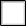 19. WEIGHT(Pounds):20. HEIGHT(Inches):21. HAIR COLOR (Check one):Blond	Brown	Black	Gray	Red White	Silver		Auburn		Bald21. HAIR COLOR (Check one):Blond	Brown	Black	Gray	Red White	Silver		Auburn		Bald21. HAIR COLOR (Check one):Blond	Brown	Black	Gray	Red White	Silver		Auburn		Bald21. HAIR COLOR (Check one):Blond	Brown	Black	Gray	Red White	Silver		Auburn		Bald21. HAIR COLOR (Check one):Blond	Brown	Black	Gray	Red White	Silver		Auburn		Bald21. HAIR COLOR (Check one):Blond	Brown	Black	Gray	Red White	Silver		Auburn		Bald21. HAIR COLOR (Check one):Blond	Brown	Black	Gray	Red White	Silver		Auburn		Bald21. HAIR COLOR (Check one):Blond	Brown	Black	Gray	Red White	Silver		Auburn		Bald21. HAIR COLOR (Check one):Blond	Brown	Black	Gray	Red White	Silver		Auburn		Bald22. EYE COLOR (Check one):Brown	Green	Blue22. EYE COLOR (Check one):Brown	Green	Blue22. EYE COLOR (Check one):Brown	Green	Blue22. EYE COLOR (Check one):Brown	Green	Blue22. EYE COLOR (Check one):Brown	Green	Blue22. EYE COLOR (Check one):Brown	Green	Blue22. EYE COLOR (Check one):Brown	Green	Blue22. EYE COLOR (Check one):Brown	Green	BlueHazel19. WEIGHT(Pounds):20. HEIGHT(Inches):21. HAIR COLOR (Check one):Blond	Brown	Black	Gray	Red White	Silver		Auburn		Bald21. HAIR COLOR (Check one):Blond	Brown	Black	Gray	Red White	Silver		Auburn		Bald21. HAIR COLOR (Check one):Blond	Brown	Black	Gray	Red White	Silver		Auburn		Bald21. HAIR COLOR (Check one):Blond	Brown	Black	Gray	Red White	Silver		Auburn		Bald21. HAIR COLOR (Check one):Blond	Brown	Black	Gray	Red White	Silver		Auburn		Bald21. HAIR COLOR (Check one):Blond	Brown	Black	Gray	Red White	Silver		Auburn		Bald21. HAIR COLOR (Check one):Blond	Brown	Black	Gray	Red White	Silver		Auburn		Bald21. HAIR COLOR (Check one):Blond	Brown	Black	Gray	Red White	Silver		Auburn		Bald21. HAIR COLOR (Check one):Blond	Brown	Black	Gray	Red White	Silver		Auburn		BaldBlackBlackGrayVioletVioletUnknown23. HOME ADDRESS (Include city, state, zip code):23. HOME ADDRESS (Include city, state, zip code):23. HOME ADDRESS (Include city, state, zip code):23. HOME ADDRESS (Include city, state, zip code):23. HOME ADDRESS (Include city, state, zip code):23. HOME ADDRESS (Include city, state, zip code):23. HOME ADDRESS (Include city, state, zip code):23. HOME ADDRESS (Include city, state, zip code):23. HOME ADDRESS (Include city, state, zip code):23. HOME ADDRESS (Include city, state, zip code):23. HOME ADDRESS (Include city, state, zip code):23. HOME ADDRESS (Include city, state, zip code):23. HOME ADDRESS (Include city, state, zip code):HOME PHONE (Include Area Code):HOME PHONE (Include Area Code):HOME PHONE (Include Area Code):HOME PHONE (Include Area Code):HOME PHONE (Include Area Code):HOME PHONE (Include Area Code):HOME PHONE (Include Area Code):24. BASE SPONSOR'S NAME:24. BASE SPONSOR'S NAME:24. BASE SPONSOR'S NAME:24. BASE SPONSOR'S NAME:24. BASE SPONSOR'S NAME:24. BASE SPONSOR'S NAME:24. BASE SPONSOR'S NAME:24. BASE SPONSOR'S NAME:24. BASE SPONSOR'S NAME:24. BASE SPONSOR'S NAME:24. BASE SPONSOR'S NAME:24. BASE SPONSOR'S NAME:24. BASE SPONSOR'S NAME:SPONSOR PHONE (Include Area Code):SPONSOR PHONE (Include Area Code):SPONSOR PHONE (Include Area Code):SPONSOR PHONE (Include Area Code):SPONSOR PHONE (Include Area Code):SPONSOR PHONE (Include Area Code):SPONSOR PHONE (Include Area Code):EMPLOYMENT ACTIVITY INFORMATONEMPLOYMENT ACTIVITY INFORMATONEMPLOYMENT ACTIVITY INFORMATONEMPLOYMENT ACTIVITY INFORMATONEMPLOYMENT ACTIVITY INFORMATONEMPLOYMENT ACTIVITY INFORMATONEMPLOYMENT ACTIVITY INFORMATON25. EMPLOYER NAME AND ADDRESS (Include city/state/zip code):25. EMPLOYER NAME AND ADDRESS (Include city/state/zip code):25. EMPLOYER NAME AND ADDRESS (Include city/state/zip code):25. EMPLOYER NAME AND ADDRESS (Include city/state/zip code):25. EMPLOYER NAME AND ADDRESS (Include city/state/zip code):EMPLOYER PHONE (Include Area Code):EMPLOYER PHONE (Include Area Code):26. SUPERVISOR NAME AND ADDRESS (Include city/state/zip code):26. SUPERVISOR NAME AND ADDRESS (Include city/state/zip code):26. SUPERVISOR NAME AND ADDRESS (Include city/state/zip code):26. SUPERVISOR NAME AND ADDRESS (Include city/state/zip code):26. SUPERVISOR NAME AND ADDRESS (Include city/state/zip code):SUPERVISOR PHONE(Include Area Code):SUPERVISOR PHONE(Include Area Code):27. Check the applicable box for WORK HOURS box or check the OTHER box and enter the work hours, then check the applicable box for WORK DAYS:WORK HOURS:	0600-1800	0800-1700	OTHER	WORK DAYS:	SN	M	T	W	TH	F	ST27. Check the applicable box for WORK HOURS box or check the OTHER box and enter the work hours, then check the applicable box for WORK DAYS:WORK HOURS:	0600-1800	0800-1700	OTHER	WORK DAYS:	SN	M	T	W	TH	F	ST27. Check the applicable box for WORK HOURS box or check the OTHER box and enter the work hours, then check the applicable box for WORK DAYS:WORK HOURS:	0600-1800	0800-1700	OTHER	WORK DAYS:	SN	M	T	W	TH	F	ST27. Check the applicable box for WORK HOURS box or check the OTHER box and enter the work hours, then check the applicable box for WORK DAYS:WORK HOURS:	0600-1800	0800-1700	OTHER	WORK DAYS:	SN	M	T	W	TH	F	ST27. Check the applicable box for WORK HOURS box or check the OTHER box and enter the work hours, then check the applicable box for WORK DAYS:WORK HOURS:	0600-1800	0800-1700	OTHER	WORK DAYS:	SN	M	T	W	TH	F	ST27. Check the applicable box for WORK HOURS box or check the OTHER box and enter the work hours, then check the applicable box for WORK DAYS:WORK HOURS:	0600-1800	0800-1700	OTHER	WORK DAYS:	SN	M	T	W	TH	F	ST27. Check the applicable box for WORK HOURS box or check the OTHER box and enter the work hours, then check the applicable box for WORK DAYS:WORK HOURS:	0600-1800	0800-1700	OTHER	WORK DAYS:	SN	M	T	W	TH	F	STPRIOR FELONY CONVICTIONSPRIOR FELONY CONVICTIONSPRIOR FELONY CONVICTIONSPRIOR FELONY CONVICTIONSPRIOR FELONY CONVICTIONSPRIOR FELONY CONVICTIONSPRIOR FELONY CONVICTIONS28. Have you ever been convicted of a Felony?	YES	NO		 Initial28. Have you ever been convicted of a Felony?	YES	NO		 Initial28. Have you ever been convicted of a Felony?	YES	NO		 Initial28. Have you ever been convicted of a Felony?	YES	NO		 Initial28. Have you ever been convicted of a Felony?	YES	NO		 Initial28. Have you ever been convicted of a Felony?	YES	NO		 Initial28. Have you ever been convicted of a Felony?	YES	NO		 InitialREQUIREMENT TO RETURN LOCAL POPULATION ID CARDREQUIREMENT TO RETURN LOCAL POPULATION ID CARDREQUIREMENT TO RETURN LOCAL POPULATION ID CARDREQUIREMENT TO RETURN LOCAL POPULATION ID CARDREQUIREMENT TO RETURN LOCAL POPULATION ID CARDREQUIREMENT TO RETURN LOCAL POPULATION ID CARDREQUIREMENT TO RETURN LOCAL POPULATION ID CARD29. I understand that I am required to return my Local Population Identification Card to the Base Pass Office when it expires or if my employment is terminated for any reason. 	 (initial)29. I understand that I am required to return my Local Population Identification Card to the Base Pass Office when it expires or if my employment is terminated for any reason. 	 (initial)29. I understand that I am required to return my Local Population Identification Card to the Base Pass Office when it expires or if my employment is terminated for any reason. 	 (initial)29. I understand that I am required to return my Local Population Identification Card to the Base Pass Office when it expires or if my employment is terminated for any reason. 	 (initial)29. I understand that I am required to return my Local Population Identification Card to the Base Pass Office when it expires or if my employment is terminated for any reason. 	 (initial)29. I understand that I am required to return my Local Population Identification Card to the Base Pass Office when it expires or if my employment is terminated for any reason. 	 (initial)29. I understand that I am required to return my Local Population Identification Card to the Base Pass Office when it expires or if my employment is terminated for any reason. 	 (initial)AUTHORIZATION AND RELEASE AND CERTIFICATIONAUTHORIZATION AND RELEASE AND CERTIFICATIONAUTHORIZATION AND RELEASE AND CERTIFICATIONAUTHORIZATION AND RELEASE AND CERTIFICATIONAUTHORIZATION AND RELEASE AND CERTIFICATIONAUTHORIZATION AND RELEASE AND CERTIFICATIONAUTHORIZATION AND RELEASE AND CERTIFICATION30. I hereby authorize the DOD/DON and other authorized Federal agencies to obtain any information required from the Federal government and/or state agencies, including but not limited to, the Federal Bureau of Investigation (FBI), the Defense Security Service (DSS), the U.S. Department of Homeland Security (DHS).I have been notified of DON right to perform minimal vetting and fitness determination as a condition of access to DON installation/facilities. I understand that I may request a record identifier; the source of the record and that I may obtain records from the State Law Enforcement Office as may be available to me under the law. I also understand that this information will be treated as privileged and confidential information.I release any individual, including records custodians, any component of the U.S. Government or the individual State Criminal History Repository supplying information, from all liability for damages that may result on account of compliance, or any attempts to comply with this authorization. This release is binding, now and in the future, on my heirs, assigns, associates, and personal representative(s) of any nature. Copies of this authorization that show my signature are as valid as the original release signed by me.FALSE STATEMENTS ARE PUNISHABLE BY LAW AND COULD RESULT IN FINES AND/OR IMPRISONMENT UP TO FIVE YEARS.BEFORE SIGNING THIS FORM, REVIEW IT CAREFULLY TO MAKE SURE YOU HAVE ANSWERED ALL QUESTIONS FULLY AND CORRECTLY. I DECLARE UNDER PENALTY OF PERJURY THAT THE STATEMENTS MADE BY ME ON THIS FORM ARE TRUE, COMPLETE AND CORRECT.DATE 		SIGNATURE 	FINAL DETERMINATION ON YOUR ACCESS: The Base Commanding Officer has final authority for determination on granting physical access to DON controlled installations/facilities under his/her jurisdiction.30. I hereby authorize the DOD/DON and other authorized Federal agencies to obtain any information required from the Federal government and/or state agencies, including but not limited to, the Federal Bureau of Investigation (FBI), the Defense Security Service (DSS), the U.S. Department of Homeland Security (DHS).I have been notified of DON right to perform minimal vetting and fitness determination as a condition of access to DON installation/facilities. I understand that I may request a record identifier; the source of the record and that I may obtain records from the State Law Enforcement Office as may be available to me under the law. I also understand that this information will be treated as privileged and confidential information.I release any individual, including records custodians, any component of the U.S. Government or the individual State Criminal History Repository supplying information, from all liability for damages that may result on account of compliance, or any attempts to comply with this authorization. This release is binding, now and in the future, on my heirs, assigns, associates, and personal representative(s) of any nature. Copies of this authorization that show my signature are as valid as the original release signed by me.FALSE STATEMENTS ARE PUNISHABLE BY LAW AND COULD RESULT IN FINES AND/OR IMPRISONMENT UP TO FIVE YEARS.BEFORE SIGNING THIS FORM, REVIEW IT CAREFULLY TO MAKE SURE YOU HAVE ANSWERED ALL QUESTIONS FULLY AND CORRECTLY. I DECLARE UNDER PENALTY OF PERJURY THAT THE STATEMENTS MADE BY ME ON THIS FORM ARE TRUE, COMPLETE AND CORRECT.DATE 		SIGNATURE 	FINAL DETERMINATION ON YOUR ACCESS: The Base Commanding Officer has final authority for determination on granting physical access to DON controlled installations/facilities under his/her jurisdiction.30. I hereby authorize the DOD/DON and other authorized Federal agencies to obtain any information required from the Federal government and/or state agencies, including but not limited to, the Federal Bureau of Investigation (FBI), the Defense Security Service (DSS), the U.S. Department of Homeland Security (DHS).I have been notified of DON right to perform minimal vetting and fitness determination as a condition of access to DON installation/facilities. I understand that I may request a record identifier; the source of the record and that I may obtain records from the State Law Enforcement Office as may be available to me under the law. I also understand that this information will be treated as privileged and confidential information.I release any individual, including records custodians, any component of the U.S. Government or the individual State Criminal History Repository supplying information, from all liability for damages that may result on account of compliance, or any attempts to comply with this authorization. This release is binding, now and in the future, on my heirs, assigns, associates, and personal representative(s) of any nature. Copies of this authorization that show my signature are as valid as the original release signed by me.FALSE STATEMENTS ARE PUNISHABLE BY LAW AND COULD RESULT IN FINES AND/OR IMPRISONMENT UP TO FIVE YEARS.BEFORE SIGNING THIS FORM, REVIEW IT CAREFULLY TO MAKE SURE YOU HAVE ANSWERED ALL QUESTIONS FULLY AND CORRECTLY. I DECLARE UNDER PENALTY OF PERJURY THAT THE STATEMENTS MADE BY ME ON THIS FORM ARE TRUE, COMPLETE AND CORRECT.DATE 		SIGNATURE 	FINAL DETERMINATION ON YOUR ACCESS: The Base Commanding Officer has final authority for determination on granting physical access to DON controlled installations/facilities under his/her jurisdiction.30. I hereby authorize the DOD/DON and other authorized Federal agencies to obtain any information required from the Federal government and/or state agencies, including but not limited to, the Federal Bureau of Investigation (FBI), the Defense Security Service (DSS), the U.S. Department of Homeland Security (DHS).I have been notified of DON right to perform minimal vetting and fitness determination as a condition of access to DON installation/facilities. I understand that I may request a record identifier; the source of the record and that I may obtain records from the State Law Enforcement Office as may be available to me under the law. I also understand that this information will be treated as privileged and confidential information.I release any individual, including records custodians, any component of the U.S. Government or the individual State Criminal History Repository supplying information, from all liability for damages that may result on account of compliance, or any attempts to comply with this authorization. This release is binding, now and in the future, on my heirs, assigns, associates, and personal representative(s) of any nature. Copies of this authorization that show my signature are as valid as the original release signed by me.FALSE STATEMENTS ARE PUNISHABLE BY LAW AND COULD RESULT IN FINES AND/OR IMPRISONMENT UP TO FIVE YEARS.BEFORE SIGNING THIS FORM, REVIEW IT CAREFULLY TO MAKE SURE YOU HAVE ANSWERED ALL QUESTIONS FULLY AND CORRECTLY. I DECLARE UNDER PENALTY OF PERJURY THAT THE STATEMENTS MADE BY ME ON THIS FORM ARE TRUE, COMPLETE AND CORRECT.DATE 		SIGNATURE 	FINAL DETERMINATION ON YOUR ACCESS: The Base Commanding Officer has final authority for determination on granting physical access to DON controlled installations/facilities under his/her jurisdiction.30. I hereby authorize the DOD/DON and other authorized Federal agencies to obtain any information required from the Federal government and/or state agencies, including but not limited to, the Federal Bureau of Investigation (FBI), the Defense Security Service (DSS), the U.S. Department of Homeland Security (DHS).I have been notified of DON right to perform minimal vetting and fitness determination as a condition of access to DON installation/facilities. I understand that I may request a record identifier; the source of the record and that I may obtain records from the State Law Enforcement Office as may be available to me under the law. I also understand that this information will be treated as privileged and confidential information.I release any individual, including records custodians, any component of the U.S. Government or the individual State Criminal History Repository supplying information, from all liability for damages that may result on account of compliance, or any attempts to comply with this authorization. This release is binding, now and in the future, on my heirs, assigns, associates, and personal representative(s) of any nature. Copies of this authorization that show my signature are as valid as the original release signed by me.FALSE STATEMENTS ARE PUNISHABLE BY LAW AND COULD RESULT IN FINES AND/OR IMPRISONMENT UP TO FIVE YEARS.BEFORE SIGNING THIS FORM, REVIEW IT CAREFULLY TO MAKE SURE YOU HAVE ANSWERED ALL QUESTIONS FULLY AND CORRECTLY. I DECLARE UNDER PENALTY OF PERJURY THAT THE STATEMENTS MADE BY ME ON THIS FORM ARE TRUE, COMPLETE AND CORRECT.DATE 		SIGNATURE 	FINAL DETERMINATION ON YOUR ACCESS: The Base Commanding Officer has final authority for determination on granting physical access to DON controlled installations/facilities under his/her jurisdiction.30. I hereby authorize the DOD/DON and other authorized Federal agencies to obtain any information required from the Federal government and/or state agencies, including but not limited to, the Federal Bureau of Investigation (FBI), the Defense Security Service (DSS), the U.S. Department of Homeland Security (DHS).I have been notified of DON right to perform minimal vetting and fitness determination as a condition of access to DON installation/facilities. I understand that I may request a record identifier; the source of the record and that I may obtain records from the State Law Enforcement Office as may be available to me under the law. I also understand that this information will be treated as privileged and confidential information.I release any individual, including records custodians, any component of the U.S. Government or the individual State Criminal History Repository supplying information, from all liability for damages that may result on account of compliance, or any attempts to comply with this authorization. This release is binding, now and in the future, on my heirs, assigns, associates, and personal representative(s) of any nature. Copies of this authorization that show my signature are as valid as the original release signed by me.FALSE STATEMENTS ARE PUNISHABLE BY LAW AND COULD RESULT IN FINES AND/OR IMPRISONMENT UP TO FIVE YEARS.BEFORE SIGNING THIS FORM, REVIEW IT CAREFULLY TO MAKE SURE YOU HAVE ANSWERED ALL QUESTIONS FULLY AND CORRECTLY. I DECLARE UNDER PENALTY OF PERJURY THAT THE STATEMENTS MADE BY ME ON THIS FORM ARE TRUE, COMPLETE AND CORRECT.DATE 		SIGNATURE 	FINAL DETERMINATION ON YOUR ACCESS: The Base Commanding Officer has final authority for determination on granting physical access to DON controlled installations/facilities under his/her jurisdiction.30. I hereby authorize the DOD/DON and other authorized Federal agencies to obtain any information required from the Federal government and/or state agencies, including but not limited to, the Federal Bureau of Investigation (FBI), the Defense Security Service (DSS), the U.S. Department of Homeland Security (DHS).I have been notified of DON right to perform minimal vetting and fitness determination as a condition of access to DON installation/facilities. I understand that I may request a record identifier; the source of the record and that I may obtain records from the State Law Enforcement Office as may be available to me under the law. I also understand that this information will be treated as privileged and confidential information.I release any individual, including records custodians, any component of the U.S. Government or the individual State Criminal History Repository supplying information, from all liability for damages that may result on account of compliance, or any attempts to comply with this authorization. This release is binding, now and in the future, on my heirs, assigns, associates, and personal representative(s) of any nature. Copies of this authorization that show my signature are as valid as the original release signed by me.FALSE STATEMENTS ARE PUNISHABLE BY LAW AND COULD RESULT IN FINES AND/OR IMPRISONMENT UP TO FIVE YEARS.BEFORE SIGNING THIS FORM, REVIEW IT CAREFULLY TO MAKE SURE YOU HAVE ANSWERED ALL QUESTIONS FULLY AND CORRECTLY. I DECLARE UNDER PENALTY OF PERJURY THAT THE STATEMENTS MADE BY ME ON THIS FORM ARE TRUE, COMPLETE AND CORRECT.DATE 		SIGNATURE 	FINAL DETERMINATION ON YOUR ACCESS: The Base Commanding Officer has final authority for determination on granting physical access to DON controlled installations/facilities under his/her jurisdiction.BELOW COMPLETED BY BASE REGISTRAR PERSON CONDUCTING IDENTY PROOFING and NCIC CHECKBELOW COMPLETED BY BASE REGISTRAR PERSON CONDUCTING IDENTY PROOFING and NCIC CHECKBELOW COMPLETED BY BASE REGISTRAR PERSON CONDUCTING IDENTY PROOFING and NCIC CHECKBELOW COMPLETED BY BASE REGISTRAR PERSON CONDUCTING IDENTY PROOFING and NCIC CHECKBELOW COMPLETED BY BASE REGISTRAR PERSON CONDUCTING IDENTY PROOFING and NCIC CHECKBELOW COMPLETED BY BASE REGISTRAR PERSON CONDUCTING IDENTY PROOFING and NCIC CHECKBELOW COMPLETED BY BASE REGISTRAR PERSON CONDUCTING IDENTY PROOFING and NCIC CHECK31. INFORMATION VERIFIED BY:32. ENTERED IN C/S SYSTEM BY:32. ENTERED IN C/S SYSTEM BY:33. PASS ISSUE DATE:33. PASS ISSUE DATE:33. PASS ISSUE DATE:34. PASS EXPIRATION DATE:35. NCIC CHECK PERFORMED BY:35. NCIC CHECK PERFORMED BY:36. RESULTS OF NCIC CHECK:NO RECORDS	RECORD IDENTIFIER RECORD NUMBER:36. RESULTS OF NCIC CHECK:NO RECORDS	RECORD IDENTIFIER RECORD NUMBER:37. RESULTS OF LOCAL RECORDS CHECK: NO RECORDS	RECORD IDENTIFIERRECORD NUMBER:37. RESULTS OF LOCAL RECORDS CHECK: NO RECORDS	RECORD IDENTIFIERRECORD NUMBER:37. RESULTS OF LOCAL RECORDS CHECK: NO RECORDS	RECORD IDENTIFIERRECORD NUMBER:Office of Under Secretary of Defense Directive-Type Memorandum (DTM) 09-012, "Interim Policy Guidance for DoD Physical Access Control," December 8, 2009. DTM 09-012 requires that DoD installation government representatives query the National Crime Information Center (NCIC) and Terrorist Screening Database to vet the claimed identity and to determine the fitness of non-federal government and non-DoD-issued card holders (i.e. visitors) who are requesting unescorted access to a DoD installation. The minimum criteria to determine the fitness of a visitor is: 1) not on a terrorist watch list; 2) not on an DoD installation debarment list; and 3) not on a FBI National Criminal Information Center (NCIC) felony wants and warrants list. Additionally, SECNAV Memo, Policy for Sex Offender Tracking and Assignment and Access Restrictions within the Department of the Navy, of 7 Oct 08 and OPNAVINST 1752.3 established the Navy's policy on sex offenders, requiring Region Commanders (REGCOMs) and Installation Commanding Officers (COs) to prohibit sex offender access to DoN facilities and Navy owned, leased or PPV housing. This form describes the authority and purpose to collect and share the required information; and identifies the applicant/visitor and sponsor; and authorizes the DoD to perform the minimum vetting and fitness determination criteria. A favorable response on the vetting and fitness determination is required to receive access to DOD-controlled installation/facilities.Office of Under Secretary of Defense Directive-Type Memorandum (DTM) 09-012, "Interim Policy Guidance for DoD Physical Access Control," December 8, 2009. DTM 09-012 requires that DoD installation government representatives query the National Crime Information Center (NCIC) and Terrorist Screening Database to vet the claimed identity and to determine the fitness of non-federal government and non-DoD-issued card holders (i.e. visitors) who are requesting unescorted access to a DoD installation. The minimum criteria to determine the fitness of a visitor is: 1) not on a terrorist watch list; 2) not on an DoD installation debarment list; and 3) not on a FBI National Criminal Information Center (NCIC) felony wants and warrants list. Additionally, SECNAV Memo, Policy for Sex Offender Tracking and Assignment and Access Restrictions within the Department of the Navy, of 7 Oct 08 and OPNAVINST 1752.3 established the Navy's policy on sex offenders, requiring Region Commanders (REGCOMs) and Installation Commanding Officers (COs) to prohibit sex offender access to DoN facilities and Navy owned, leased or PPV housing. This form describes the authority and purpose to collect and share the required information; and identifies the applicant/visitor and sponsor; and authorizes the DoD to perform the minimum vetting and fitness determination criteria. A favorable response on the vetting and fitness determination is required to receive access to DOD-controlled installation/facilities.Office of Under Secretary of Defense Directive-Type Memorandum (DTM) 09-012, "Interim Policy Guidance for DoD Physical Access Control," December 8, 2009. DTM 09-012 requires that DoD installation government representatives query the National Crime Information Center (NCIC) and Terrorist Screening Database to vet the claimed identity and to determine the fitness of non-federal government and non-DoD-issued card holders (i.e. visitors) who are requesting unescorted access to a DoD installation. The minimum criteria to determine the fitness of a visitor is: 1) not on a terrorist watch list; 2) not on an DoD installation debarment list; and 3) not on a FBI National Criminal Information Center (NCIC) felony wants and warrants list. Additionally, SECNAV Memo, Policy for Sex Offender Tracking and Assignment and Access Restrictions within the Department of the Navy, of 7 Oct 08 and OPNAVINST 1752.3 established the Navy's policy on sex offenders, requiring Region Commanders (REGCOMs) and Installation Commanding Officers (COs) to prohibit sex offender access to DoN facilities and Navy owned, leased or PPV housing. This form describes the authority and purpose to collect and share the required information; and identifies the applicant/visitor and sponsor; and authorizes the DoD to perform the minimum vetting and fitness determination criteria. A favorable response on the vetting and fitness determination is required to receive access to DOD-controlled installation/facilities.Office of Under Secretary of Defense Directive-Type Memorandum (DTM) 09-012, "Interim Policy Guidance for DoD Physical Access Control," December 8, 2009. DTM 09-012 requires that DoD installation government representatives query the National Crime Information Center (NCIC) and Terrorist Screening Database to vet the claimed identity and to determine the fitness of non-federal government and non-DoD-issued card holders (i.e. visitors) who are requesting unescorted access to a DoD installation. The minimum criteria to determine the fitness of a visitor is: 1) not on a terrorist watch list; 2) not on an DoD installation debarment list; and 3) not on a FBI National Criminal Information Center (NCIC) felony wants and warrants list. Additionally, SECNAV Memo, Policy for Sex Offender Tracking and Assignment and Access Restrictions within the Department of the Navy, of 7 Oct 08 and OPNAVINST 1752.3 established the Navy's policy on sex offenders, requiring Region Commanders (REGCOMs) and Installation Commanding Officers (COs) to prohibit sex offender access to DoN facilities and Navy owned, leased or PPV housing. This form describes the authority and purpose to collect and share the required information; and identifies the applicant/visitor and sponsor; and authorizes the DoD to perform the minimum vetting and fitness determination criteria. A favorable response on the vetting and fitness determination is required to receive access to DOD-controlled installation/facilities.Office of Under Secretary of Defense Directive-Type Memorandum (DTM) 09-012, "Interim Policy Guidance for DoD Physical Access Control," December 8, 2009. DTM 09-012 requires that DoD installation government representatives query the National Crime Information Center (NCIC) and Terrorist Screening Database to vet the claimed identity and to determine the fitness of non-federal government and non-DoD-issued card holders (i.e. visitors) who are requesting unescorted access to a DoD installation. The minimum criteria to determine the fitness of a visitor is: 1) not on a terrorist watch list; 2) not on an DoD installation debarment list; and 3) not on a FBI National Criminal Information Center (NCIC) felony wants and warrants list. Additionally, SECNAV Memo, Policy for Sex Offender Tracking and Assignment and Access Restrictions within the Department of the Navy, of 7 Oct 08 and OPNAVINST 1752.3 established the Navy's policy on sex offenders, requiring Region Commanders (REGCOMs) and Installation Commanding Officers (COs) to prohibit sex offender access to DoN facilities and Navy owned, leased or PPV housing. This form describes the authority and purpose to collect and share the required information; and identifies the applicant/visitor and sponsor; and authorizes the DoD to perform the minimum vetting and fitness determination criteria. A favorable response on the vetting and fitness determination is required to receive access to DOD-controlled installation/facilities.Office of Under Secretary of Defense Directive-Type Memorandum (DTM) 09-012, "Interim Policy Guidance for DoD Physical Access Control," December 8, 2009. DTM 09-012 requires that DoD installation government representatives query the National Crime Information Center (NCIC) and Terrorist Screening Database to vet the claimed identity and to determine the fitness of non-federal government and non-DoD-issued card holders (i.e. visitors) who are requesting unescorted access to a DoD installation. The minimum criteria to determine the fitness of a visitor is: 1) not on a terrorist watch list; 2) not on an DoD installation debarment list; and 3) not on a FBI National Criminal Information Center (NCIC) felony wants and warrants list. Additionally, SECNAV Memo, Policy for Sex Offender Tracking and Assignment and Access Restrictions within the Department of the Navy, of 7 Oct 08 and OPNAVINST 1752.3 established the Navy's policy on sex offenders, requiring Region Commanders (REGCOMs) and Installation Commanding Officers (COs) to prohibit sex offender access to DoN facilities and Navy owned, leased or PPV housing. This form describes the authority and purpose to collect and share the required information; and identifies the applicant/visitor and sponsor; and authorizes the DoD to perform the minimum vetting and fitness determination criteria. A favorable response on the vetting and fitness determination is required to receive access to DOD-controlled installation/facilities.Office of Under Secretary of Defense Directive-Type Memorandum (DTM) 09-012, "Interim Policy Guidance for DoD Physical Access Control," December 8, 2009. DTM 09-012 requires that DoD installation government representatives query the National Crime Information Center (NCIC) and Terrorist Screening Database to vet the claimed identity and to determine the fitness of non-federal government and non-DoD-issued card holders (i.e. visitors) who are requesting unescorted access to a DoD installation. The minimum criteria to determine the fitness of a visitor is: 1) not on a terrorist watch list; 2) not on an DoD installation debarment list; and 3) not on a FBI National Criminal Information Center (NCIC) felony wants and warrants list. Additionally, SECNAV Memo, Policy for Sex Offender Tracking and Assignment and Access Restrictions within the Department of the Navy, of 7 Oct 08 and OPNAVINST 1752.3 established the Navy's policy on sex offenders, requiring Region Commanders (REGCOMs) and Installation Commanding Officers (COs) to prohibit sex offender access to DoN facilities and Navy owned, leased or PPV housing. This form describes the authority and purpose to collect and share the required information; and identifies the applicant/visitor and sponsor; and authorizes the DoD to perform the minimum vetting and fitness determination criteria. A favorable response on the vetting and fitness determination is required to receive access to DOD-controlled installation/facilities.